Steven KingExecutive Director and SecretaryWashington Utilities and Transportation Commission1300 S. Evergreen Park Dr. S.W.Olympia WA 98504-7250June 14th 2016RE: Eligible Telecommunications Carrier’s annual filling to the Federal Communications Commission pursuant to 47 C.F.R. § 54.313. and 47 C.F.R. 54.422 (Form 481)Docket UT-160030Dear Mr. King;Enclosed please find copies of The Toledo Telephone Company, Inc. (ToledoTel) filling of 2016 form 481 documents as submitted to the FCC and USAC.Should you have any questions or require additional information please contact me directly.Best regards,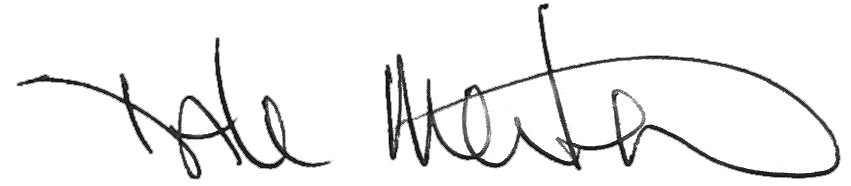 Dale MertenC.O.O.ToledoTel306-864-2044dale@toledotel.comEnclosures